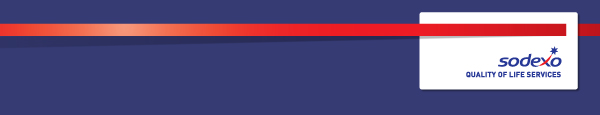 Function:Function:Function:Function:Service Operations - HSEService Operations - HSEService Operations - HSEService Operations - HSEService Operations - HSEService Operations - HSEService Operations - HSEService Operations - HSEService Operations - HSEJob:  Job:  Job:  Job:  HSEHSEHSEHSEHSEHSEHSEHSEHSEPosition:  Position:  Position:  Position:  Senior Safety Executive (Central & North)Senior Safety Executive (Central & North)Senior Safety Executive (Central & North)Senior Safety Executive (Central & North)Senior Safety Executive (Central & North)Senior Safety Executive (Central & North)Senior Safety Executive (Central & North)Senior Safety Executive (Central & North)Senior Safety Executive (Central & North)Job holder:Job holder:Job holder:Job holder:VacantVacantVacantVacantVacantVacantVacantVacantVacantDate (in job since):Date (in job since):Date (in job since):Date (in job since):1 March 20161 March 20161 March 20161 March 20161 March 20161 March 20161 March 20161 March 20161 March 2016Immediate manager 
(N+1 Job title and name):Immediate manager 
(N+1 Job title and name):Immediate manager 
(N+1 Job title and name):Immediate manager 
(N+1 Job title and name):Head of Integrated Audit and Field OperationsHead of Integrated Audit and Field OperationsHead of Integrated Audit and Field OperationsHead of Integrated Audit and Field OperationsHead of Integrated Audit and Field OperationsHead of Integrated Audit and Field OperationsHead of Integrated Audit and Field OperationsHead of Integrated Audit and Field OperationsHead of Integrated Audit and Field OperationsAdditional reporting line to:Additional reporting line to:Additional reporting line to:Additional reporting line to:Position location:Position location:Position location:Position location:Home based    Home based    Home based    Home based    Home based    Home based    Home based    Home based    Home based    1.  Purpose of the Job – State concisely the aim of the job.  1.  Purpose of the Job – State concisely the aim of the job.  1.  Purpose of the Job – State concisely the aim of the job.  1.  Purpose of the Job – State concisely the aim of the job.  1.  Purpose of the Job – State concisely the aim of the job.  1.  Purpose of the Job – State concisely the aim of the job.  1.  Purpose of the Job – State concisely the aim of the job.  1.  Purpose of the Job – State concisely the aim of the job.  1.  Purpose of the Job – State concisely the aim of the job.  1.  Purpose of the Job – State concisely the aim of the job.  1.  Purpose of the Job – State concisely the aim of the job.  1.  Purpose of the Job – State concisely the aim of the job.  1.  Purpose of the Job – State concisely the aim of the job.  The purpose of this role is to monitor and analyse Sodexo’s Segment based operational management teams compliance status against Sodexo’s health and safety and food safety policies within their geographical area.The purpose of this role is to monitor and analyse Sodexo’s Segment based operational management teams compliance status against Sodexo’s health and safety and food safety policies within their geographical area.The purpose of this role is to monitor and analyse Sodexo’s Segment based operational management teams compliance status against Sodexo’s health and safety and food safety policies within their geographical area.The purpose of this role is to monitor and analyse Sodexo’s Segment based operational management teams compliance status against Sodexo’s health and safety and food safety policies within their geographical area.The purpose of this role is to monitor and analyse Sodexo’s Segment based operational management teams compliance status against Sodexo’s health and safety and food safety policies within their geographical area.The purpose of this role is to monitor and analyse Sodexo’s Segment based operational management teams compliance status against Sodexo’s health and safety and food safety policies within their geographical area.The purpose of this role is to monitor and analyse Sodexo’s Segment based operational management teams compliance status against Sodexo’s health and safety and food safety policies within their geographical area.The purpose of this role is to monitor and analyse Sodexo’s Segment based operational management teams compliance status against Sodexo’s health and safety and food safety policies within their geographical area.The purpose of this role is to monitor and analyse Sodexo’s Segment based operational management teams compliance status against Sodexo’s health and safety and food safety policies within their geographical area.The purpose of this role is to monitor and analyse Sodexo’s Segment based operational management teams compliance status against Sodexo’s health and safety and food safety policies within their geographical area.The purpose of this role is to monitor and analyse Sodexo’s Segment based operational management teams compliance status against Sodexo’s health and safety and food safety policies within their geographical area.The purpose of this role is to monitor and analyse Sodexo’s Segment based operational management teams compliance status against Sodexo’s health and safety and food safety policies within their geographical area.The purpose of this role is to monitor and analyse Sodexo’s Segment based operational management teams compliance status against Sodexo’s health and safety and food safety policies within their geographical area.2. 	Dimensions – Point out the main figures / indicators to give some insight on the “volumes” managed by the position and/or the activity of the Department.2. 	Dimensions – Point out the main figures / indicators to give some insight on the “volumes” managed by the position and/or the activity of the Department.2. 	Dimensions – Point out the main figures / indicators to give some insight on the “volumes” managed by the position and/or the activity of the Department.2. 	Dimensions – Point out the main figures / indicators to give some insight on the “volumes” managed by the position and/or the activity of the Department.2. 	Dimensions – Point out the main figures / indicators to give some insight on the “volumes” managed by the position and/or the activity of the Department.2. 	Dimensions – Point out the main figures / indicators to give some insight on the “volumes” managed by the position and/or the activity of the Department.2. 	Dimensions – Point out the main figures / indicators to give some insight on the “volumes” managed by the position and/or the activity of the Department.2. 	Dimensions – Point out the main figures / indicators to give some insight on the “volumes” managed by the position and/or the activity of the Department.2. 	Dimensions – Point out the main figures / indicators to give some insight on the “volumes” managed by the position and/or the activity of the Department.2. 	Dimensions – Point out the main figures / indicators to give some insight on the “volumes” managed by the position and/or the activity of the Department.2. 	Dimensions – Point out the main figures / indicators to give some insight on the “volumes” managed by the position and/or the activity of the Department.2. 	Dimensions – Point out the main figures / indicators to give some insight on the “volumes” managed by the position and/or the activity of the Department.2. 	Dimensions – Point out the main figures / indicators to give some insight on the “volumes” managed by the position and/or the activity of the Department.Revenue:EBIT growth:EBIT growth:n/aGrowth type:n/aOutsourcing rate:n/aRegion  WorkforceRevenue:EBIT margin:EBIT margin:n/aGrowth type:n/aOutsourcing rate:n/aRegion  WorkforceRevenue:Net income growth:Net income growth:n/aGrowth type:n/aOutsourcing growth rate:n/aHR in Region Revenue:Cash conversion:Cash conversion:n/aGrowth type:n/aOutsourcing growth rate:n/aHR in Region Characteristics Characteristics 3. 	Organisation chart – Indicate schematically the position of the job within the organisation. It is sufficient to indicate one hierarchical level above (including possible functional boss) and, if applicable, one below the position. In the horizontal direction, the other jobs reporting to the same superior should be indicated.4. Context and main issues – Describe the most difficult types of problems the jobholder has to face (internal or external to Sodexo) and/or the regulations, guidelines, practices that are to be adhered to.Must be capable of working with minimal supervision; capable of making decisions based on risk assessment in respect of the Companies exposure sometimes without recourse to line manager.Manage the team of Safety Executives, providing advice and guidance as required; allocating proactive and reactive work based on risk to Sodexo and changing priorities.Must be able to plan work activities up to 2 months in advance.Ability to take on board at short notice activities as they occur – e.g. accident investigations / enforcement officer interventions.Maintenance of records of training and professional developmentSupport colleagues and the Safegard management team in delivering services beyond the boundaries of their designated geographical area.Prepared to travel extensively across the UK and Ireland 5.  Main assignments – Indicate the main activities / duties to be conducted in the job.Implement, auditing and investigation activities across the sites within their geographical area in accordance with the site risk rating, in cooperation with the Central Operations Manager, to ensure the audit programme requirements and investigation rates are met.Supervise Safety Executives providing direction and monitor consistency to identify the capabilities of those reporting directly to the post-holder.Respond and react to enforcement agency interventions.High-risk sites proactively managed through to close-out.Accidents investigated and concluded within prescribed time lines in the Safegard protocolsTime management split between activities to ensure appropriate focus is given to auditing, reactive incidents and other projects.Carry out reviews with Safety Executives in accordance with the Company PDR/ EPA processes and ensure action plans are completedBi-monthly reviews with Segment operational teams and Segment health and safety managers and action plans completed.Any other activities as deemed necessary to support Sodexo’s health and safety / food safety requirements.6.  Accountabilities – Give the 3 to 5 key outputs of the position vis-à-vis the organization; they should focus on end results, not duties or activities.Work strategically with Sodexo operations to implement improvement plans based on non-compliance and incident cause analysis findings and co-ordinate and drive improvement in compliance.Review, revise and recommend changes to Company health and safety / food safety policies or procedures to keep the organisation legally compliant.Apply and adopt a flexible approach in supporting the Safegard Management Team.7.  Person Specification – Indicate the skills, knowledge and experience that the job holder should require to conduct the role effectivelyGraduate calibre with knowledge of food hygiene and health and safety legislation, with the ability to apply that knowledge to Sodexo’s business activities.Experience of management technical teams / individuals.Interpersonal skills combined with high accuracy during audit and investigation work and feedback processes, whether written or verbal.Ability to demonstrate effective communication skills in particular presentation of technical or non-technical information to clients within Safegard.Proficient in IT applications such as MS Outlook, MS Excel and MS Word.Full UK* (or Irish*) driving licence and fully mobile to travel extensively to the Sodexo (and Safegard client) premises within their patch, and beyond as required. (*Delete as applicable)Desirable:Qualified to degree level in Food Safety, Health and Safety or Environmental Health (or related subject).Desirable:Member of relevant professional body, for example Chartered Institute of Environmental Health (CIEH), Institution of Occupational Safety and Health (IOSH), etc.Must have knowledge of Company health and safety policies and procedures – (this will be provided)8.  Competencies – Indicate which of the Sodexo core competencies and any professional competencies that the role requires9.  Management Approval – To be completed by document owner